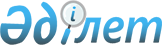 О внесении изменений в решение от 21 декабря 2012 года № 9-2 "О районном бюджете на 2013-2015 годы"
					
			Утративший силу
			
			
		
					Решение Тарбагатайского районного маслихата Восточно-Казахстанской области от 22 августа 2013 года № 15-2. Зарегистрировано Департаментом юстиции Восточно-Казахстанской области 04 сентября 2013 года № 3057. Утратило силу (письмо аппарата Тарбагатайского районного маслихата от 08 января 2014 года № 3)      Сноска. Утратило силу (письмо аппарата Тарбагатайского районного маслихата от 08.01.2014 № 3).      Примечание РЦПИ.

      В тексте документа сохранена пунктуация и орфография оригинала.      В соответствии со статьей 109 Бюджетного кодекса Республики Казахстан от 4 декабря 2008 года, подпунктом 1) пункта 1 статьи 6 Закона Республики Казахстан от 23 января 2001 года «О местном государственном управлении и самоуправлении в Республике Казахстан», решением Восточно-Казахстанского областного маслихата от 09 августа 2013 года № 13/155-V «О внесении изменений в решение от 7 декабря 2012 года № 8/99-V «Об областном бюджете на 2013-2015 годы» (зарегистрировано в Реестре государственной регистрации нормативных правовых актов за номером 3031) Тарбагатайский районный маслихат РЕШИЛ:

      1. Внести в решение Тарбагатайского районного маслихата «О районном бюджете на 2013-2015 годы» от 21 декабря 2012 года № 9-2 (зарегистрировано в Реестре государственной регистрации нормативных правовых актов за № 2798, опубликовано в газете «Тарбағатай» от 24 января 2013 года № 8-9 и от 28 января 2013 года № 10-11) следующие изменения:



      пункт 1 изложить в следующей редакции:

      «1. Утвердить районный бюджет на 2013-2015 годы согласно приложениям 1, 2 и 3 соответственно, в том числе на 2013 год в следующих объемах:

      1) доходы – 5 809 305,0 тысяч тенге, в том числе:

      налоговые поступления – 525 989,0 тысяч тенге;

      неналоговые поступления – 13 472,0 тысяч тенге;

      поступления от продажи основного капитала – 1 936,0 тысяч тенге;

      поступления трансфертов – 5 267 908,0 тысяч тенге;

      2) затраты – 5 826 273,4 тысяч тенге;

      3) чистое бюджетное кредитование – 22 430,0 тысяч тенге;

      бюджетные кредиты – 25 965,0 тысяч тенге;

      погашение бюджетных кредитов – 3 535,0 тысяч тенге;

      4) сальдо по операциям с финансовыми активами – 16 851,0 тысяч тенге, в том числе:

      приобретение финансовых активов – 16 851,0 тысяч тенге;

      5) дефицит (профицит) бюджета – -22 430,0 тысяч тенге;

      6) финансирование дефицита (использование профицита) бюджета – 22 430,0 тысяч тенге;

      поступление займов – 25 965,0 тысяч тенге;

      погашение займов – 3 535,0 тысяч тенге;

      используемые остатки бюджетных средств – 33 819,4 тысяч тенге.»;



      пункт 11 изложить в следующей редакции:

      «Учесть, что в районном бюджете на 2013 год предусмотрены целевые трансферты из областного бюджета в сумме – 473 949,0 тысяч тенге.»;



      приложения 1, 6, 7 к указанному решению изложить в новой редакции согласно приложениям 1, 2, 3 к настоящему решению.



      2. Настоящее решение вводится в действие с 1 января 2013 года.      Председатель сессии                        М. Тырнакбаев      Секретарь Тарбагатайского

      районного маслихата                        М. Магжаев

Приложение 1 к решению

Тарбагатайского районного маслихата

от 22 августа 2013 года № 15-2 Приложение 1 к решению

Тарбагатайского районного маслихата

от 21 декабря 2012 года № 9-2 Бюджет Тарбагатайского района на 2013 год

Приложение 2 к решению

Тарбагатайского районного маслихата

от 22 августа 2013 года № 15-2Приложение 6 к решению

Тарбагатайского районного маслихата

от 21 декабря 2012 года № 9-2 Перечень бюджетных программ развития, выделенных из бюджета на развитие и направленных на реализацию бюджетных инвестиционных проектов (программ) Тарбагатайского района на 2013 год

Приложение 3 к решению

Тарбагатайского районного маслихата

от 22 августа 2013 года № 15-2Приложение 7 к решению

Тарбагатайского районного маслихата

от 21 декабря 2012 года № 9-2 Целевые трансферты из областного бюджета
					© 2012. РГП на ПХВ «Институт законодательства и правовой информации Республики Казахстан» Министерства юстиции Республики Казахстан
				КатегорияКатегорияКатегорияКатегорияСумма

(тысяч тенге)КлассКлассКлассСумма

(тысяч тенге)ПодклассПодклассСумма

(тысяч тенге)Наименование доходовСумма

(тысяч тенге)I. ДОХОДЫ5 809 305,01НАЛОГОВЫЕ ПОСТУПЛЕНИЯ525 989,01Подоходный налог239 874,02Индивидуальный подоходный налог239 874,03Социальный налог199 024,01Социальный налог199 024,04Налоги на собственность75 564,01Налоги на имущество33 506,03Земельный налог5 986,04Налог на транспортные средства32 780,05Единый земельный налог3 292,05Внутренние налоги на товары, работы и услуги7 124,02Акцизы2 193,03Поступления за использование природных и других ресурсов387,04Сборы за ведение предпринимательской и профессиональной деятельности4 276,05Налог на игорный бизнес268,08Обязательные платежи, взимаемые за совершение юридически значимых действий и (или) выдачу документов уполномоченными на то государственными органами или должностными лицами4 403,01Государственная пошлина4 403,02НЕНАЛОГОВЫЕ ПОСТУПЛЕНИЯ13 472,01Доходы от государственной собственности1 680,05Доходы от аренды имущества, находящегося в государственной собственности1 676,07Вознаграждения по кредитам, выданным из государственного бюджета4,04Штрафы, пени, санкции, взыскания, налагаемые государственными учреждениями, финансируемыми из государственного бюджета, а также содержащимися и финансируемыми из бюджета (сметы расходов) Национального Банка Республики Казахстан10 592,01Штрафы, пени, санкции, взыскания, налагаемые государственными учреждениями, финансируемыми из государственного бюджета, а также содержащимися и финансируемыми из бюджета (сметы расходов) Национального Банка Республики Казахстан, за исключением поступлений от организаций нефтяного сектора10 592,06Прочие неналоговые поступления1 200,01Прочие неналоговые поступления1 200,03ПОСТУПЛЕНИЯ ОТ ПРОДАЖИ ОСНОВНОГО КАПИТАЛА1 936,03Продажа земли и нематериальных активов1 936,01Продажа земли1 936,04ПОСТУПЛЕНИЯ ТРАНСФЕРТОВ5 267 908,02Трансферты из вышестоящих органов государственного управления5 267 908,02Трансферты из областного бюджета5 267 908,0Функциональная группаФункциональная группаФункциональная группаФункциональная группаФункциональная группаСумма

(тысяч тенге)Функциональная подгруппаФункциональная подгруппаФункциональная подгруппаФункциональная подгруппаСумма

(тысяч тенге)Администратор программАдминистратор программАдминистратор программСумма

(тысяч тенге)ПрограммаПрограммаСумма

(тысяч тенге)Наименование расходовСумма

(тысяч тенге)II. ЗАТРАТЫ5 826 273,401Государственные услуги общего характера548 016,21Представительные, исполнительные и другие органы, выполняющие общие функции государственного управления383 605,2112Аппарат маслихата района (города областного значения)18 820,0001Услуги по обеспечению деятельности маслихата района (города областного значения)18 560,0003Капитальные расходы государственного органа 260,0122Аппарат акима района (города областного значения)92 896,2001Услуги по обеспечению деятельности акима района (города областного значения)83 577,2002Создание информационных систем6 368,0003Капитальные расходы государственного органа 2 951,0123Аппарат акима района в городе, города районного значения, поселка, села, сельского округа271 889,0001Услуги по обеспечению деятельности акима района в городе, города районного значения, поселка, села, сельского округа259 611,0022Капитальные расходы государственного органа 12 278,02Финансовая деятельность146 870,0452Отдел финансов района (города областного значения)146 870,0001Услуги по реализации государственной политики в области исполнения бюджета района (города областного значения) и управления коммунальной собственностью района (города областного значения)19 472,0002Создание информационных систем410,0003Проведение оценки имущества в целях налогообложения650,0018Капитальные расходы государственного органа 66 160,0028Приобретение имущества в коммунальную собственность60 178,05Планирование и статистическая деятельность17 541,0453Отдел экономики и бюджетного планирования района (города областного значения)17 541,0001Услуги по реализации государственной политики в области формирования и развития экономической политики, системы государственного планирования и управления района (города областного значения)17 241,0004Капитальные расходы государственного органа 300,002Оборона20 754,81Военные нужды9 958,0122Аппарат акима района (города областного значения)9 958,0005Мероприятия в рамках исполнения всеобщей воинской обязанности9 958,02Организация работы по чрезвычайным ситуациям10 796,8122Аппарат акима района (города областного значения)10 796,8006Предупреждение и ликвидация чрезвычайных ситуаций масштаба района (города областного значения)4 919,8007Мероприятия по профилактике и тушению степных пожаров районного (городского) масштаба, а также пожаров в населенных пунктах, в которых не созданы органы государственной противопожарной службы5 877,003Общественный порядок, безопасность, правовая, судебная, уголовно-исполнительная деятельность187,09Прочие услуги в области общественного порядка и безопасности187,0458Отдел жилищно-коммунального хозяйства, пассажирского транспорта и автомобильных дорог района (города областного значения)187,0021Обеспечение безопасности дорожного движения в населенных пунктах187,004Образование3 139 833,01Дошкольное воспитание и обучение257 795,0464Отдел образования района (города областного значения)257 795,0009Обеспечение деятельности организаций дошкольного воспитания и обучения94 861,0040Реализация государственного образовательного заказа в дошкольных организациях образования162 934,02Начальное, основное среднее и общее среднее образование2 460 958,0123Аппарат акима района в городе, города районного значения, поселка, села, сельского округа450,0005Организация бесплатного подвоза учащихся до школы и обратно в аульной (сельской) местности450,0464Отдел образования района (города областного значения)2 460 508,0003Общеобразовательное обучение2 379 382,0006Дополнительное образование для детей81 126,09Прочие услуги в области образования421 080,0464Отдел образования района (города областного значения)124 218,0001Услуги по реализации государственной политики на местном уровне в области образования 12 447,0002Создание информационных систем1 500,0005Приобретение и доставка учебников, учебно-методических комплексов для государственных учреждений образования района (города областного значения)13 500,0007Проведение школьных олимпиад, внешкольных мероприятий и конкурсов районного (городского) масштаба80,0015Ежемесячные выплаты денежных средств опекунам (попечителям) на содержание ребенка-сироты (детей-сирот), и ребенка (детей), оставшегося без попечения родителей14 534,0020Обеспечение оборудованием, программным обеспечением детей-инвалидов, обучающихся на дому2 500,0067Капитальные расходы подведомственных государственных учреждений и организаций76 995,0068Обеспечение повышения компьютерной грамотности населения2 662,0467Отдел строительства района (города областного значения)296 862,0037Строительство и реконструкция объектов образования296 862,006Социальная помощь и социальное обеспечение394 751,02Социальная помощь360 125,0451Отдел занятости и социальных программ района (города областного значения)360 125,0002Программа занятости29 237,0004Оказание социальной помощи на приобретение топлива специалистам здравоохранения, образования, социального обеспечения, культуры, спорта и ветеринарии в сельской местности в соответствии с законодательством Республики Казахстан18 375,0005Государственная адресная социальная помощь20 249,0006Оказание жилищной помощи3 805,0007Социальная помощь отдельным категориям нуждающихся граждан по решениям местных представительных органов80 417,0010Материальное обеспечение детей-инвалидов, воспитывающихся и обучающихся на дому6 544,0014Оказание социальной помощи нуждающимся гражданам на дому59 121,0015Территориальные центры социального обслуживания пенсионеров и инвалидов8 502,0016Государственные пособия на детей до 18 лет130 632,0017Обеспечение нуждающихся инвалидов обязательными гигиеническими средствами и предоставление услуг специалистами жестового языка, индивидуальными помощниками в соответствии с индивидуальной программой реабилитации инвалида2 187,0023Обеспечение деятельности центров занятости1 056,09Прочие услуги в области социальной помощи и социального обеспечения34 626,0451Отдел занятости и социальных программ района (города областного значения)34 626,0001Услуги по реализации государственной политики на местном уровне в области обеспечения занятости и реализации социальных программ для населения30 584,0011Оплата услуг по зачислению, выплате и доставке пособий и других социальных выплат3 542,0012Создание информационных систем500,007Жилищно-коммунальное хозяйство1 126 308,31Жилищное хозяйство26 958,0455Отдел культуры и развития языков района (города областного значения)1 682,0024Ремонт объектов в рамках развития городов и сельских населенных пунктов по Дорожной карте занятости 20201 682,0458Отдел жилищно-коммунального хозяйства, пассажирского транспорта и автомобильных дорог района (города областного значения)22 523,0002Изъятие, в том числе путем выкупа земельных участков для государственных надобностей и связанное с этим отчуждение недвижимого имущества6 500,0003Организация сохранения государственного жилищного фонда1 438,0004Обеспечение жильем отдельных категорий граждан10 565,0041Ремонт и благоустройство объектов в рамках развития городов и сельских населенных пунктов по Дорожной карте занятости 20204 020,0464Отдел образования района (города областного значения)2 753,0026Ремонт объектов в рамках развития городов и сельских населенных пунктов по Дорожной карте занятости 20202 753,02Коммунальное хозяйство1 031 982,0458Отдел жилищно-коммунального хозяйства, пассажирского транспорта и автомобильных дорог района (города областного значения)10 600,0012Функционирование системы водоснабжения и водоотведения10 600,0467Отдел строительства района (города областного значения)1 021 382,0006Развитие системы водоснабжения и водоотведения 315 802,0058Развитие системы водоснабжения и водоотведения в сельских населенных пунктах705 580,03Благоустройство населенных пунктов67 368,3123Аппарат акима района в городе, города районного значения, поселка, села, сельского округа42 774,0008Освещение улиц населенных пунктов9 200,0009Обеспечение санитарии населенных пунктов23 100,0011Благоустройство и озеленение населенных пунктов10 474,0458Отдел жилищно-коммунального хозяйства, пассажирского транспорта и автомобильных дорог района (города областного значения)21 594,3018Благоустройство и озеленение населенных пунктов21 594,3467Отдел строительства района (города областного значения)3 000,0007Развитие благоустройства городов и населенных пунктов3 000,008Культура, спорт, туризм и информационное пространство229 300,01Деятельность в области культуры95 423,0123Аппарат акима района в городе, города районного значения, поселка, села, сельского округа1 600,0006Поддержка культурно-досуговой работы на местном уровне1 600,0455Отдел культуры и развития языков района (города областного значения)93 823,0003Поддержка культурно-досуговой работы93 373,0009Обеспечение сохранности историко-культурного наследия и доступа к ним450,02Спорт49 124,0465Отдел физической культуры и спорта района (города областного значения)49 124,0005Развитие массового спорта и национальных видов спорта 30 669,0006Проведение спортивных соревнований на районном (города областного значения) уровне3 555,0007Подготовка и участие членов сборных команд района (города областного значения) по различным видам спорта на областных спортивных соревнованиях14 900,03Информационное пространство42 536,0455Отдел культуры и развития языков района (города областного значения)31 036,0006Функционирование районных (городских) библиотек30 643,0007Развитие государственного языка и других языков народа Казахстана393,0456Отдел внутренней политики района (города областного значения)11 500,0002Услуги по проведению государственной информационной политики через газеты и журналы 10 000,0005Услуги по проведению государственной информационной политики через телерадиовещание1 500,09Прочие услуги по организации культуры, спорта, туризма и информационного пространства42 217,0455Отдел культуры и развития языков района (города областного значения)7 178,0001Услуги по реализации государственной политики на местном уровне в области развития языков и культуры7 178,0456Отдел внутренней политики района (города областного значения)21 328,0001Услуги по реализации государственной политики на местном уровне в области информации, укрепления государственности и формирования социального оптимизма граждан15 028,0003Реализация мероприятий в сфере молодежной политики6 100,0006Капитальные расходы государственного органа 200,0465Отдел физической культуры и спорта района (города областного значения)13 711,0001Услуги по реализации государственной политики на местном уровне в сфере физической культуры и спорта12 211,0002Создание информационных систем1 500,010Сельское, водное, лесное, рыбное хозяйство, особо охраняемые природные территории, охрана окружающей среды и животного мира, земельные отношения216 274,01Сельское хозяйство23 672,0453Отдел экономики и бюджетного планирования района (города областного значения)4 673,0099Реализация мер по оказанию социальной поддержки специалистов4 673,0474Отдел сельского хозяйства и ветеринарии района (города областного значения)18 999,0001Услуги по реализации государственной политики на местном уровне в сфере сельского хозяйства и ветеринарии 16 667,0002Создание информационных систем532,0007Организация отлова и уничтожения бродячих собак и кошек1 800,06Земельные отношения11 838,0463Отдел земельных отношений района (города областного значения)11 838,0001Услуги по реализации государственной политики в области регулирования земельных отношений на территории района (города областного значения)8 786,0003Земельно-хозяйственное устройство населенных пунктов2 412,0005Создание информационных систем640,09Прочие услуги в области сельского, водного, лесного, рыбного хозяйства, охраны окружающей среды и земельных отношений180 764,0474Отдел сельского хозяйства и ветеринарии района (города областного значения)180 764,0013Проведение противоэпизоотических мероприятий180 764,011Промышленность, архитектурная, градостроительная и строительная деятельность32 563,02Архитектурная, градостроительная и строительная деятельность32 563,0467Отдел строительства района (города областного значения)17 203,0001Услуги по реализации государственной политики на местном уровне в области строительства16 413,0014Создание информационных систем640,0017Капитальные расходы государственного органа 150,0468Отдел архитектуры и градостроительства района (города областного значения)15 360,0001Услуги по реализации государственной политики в области архитектуры и градостроительства на местном уровне 7 860,0002Создание информационных систем500,0003Разработка схем градостроительного развития территории района и генеральных планов населенных пунктов7 000,012Транспорт и коммуникация36 223,01Автомобильный транспорт35 000,0458Отдел жилищно-коммунального хозяйства, пассажирского транспорта и автомобильных дорог района (города областного значения)35 000,0022Развитие транспортной инфраструктуры3 000,0023Обеспечение функционирования автомобильных дорог32 000,09Прочие услуги в сфере транспорта и коммуникаций1 223,0458Отдел жилищно-коммунального хозяйства, пассажирского транспорта и автомобильных дорог района (города областного значения)1 223,0024Организация внутрипоселковых (внутригородских), пригородных и внутрирайонных общественных пассажирских перевозок1 223,013Прочие61 382,03Поддержка предпринимательской деятельности и защита конкуренции9 986,0469Отдел предпринимательства района (города областного значения)9 986,0001Услуги по реализации государственной политики на местном уровне в области развития предпринимательства и промышленности 9 115,0002Создание информационных систем531,0003Поддержка предпринимательской деятельности340,09Прочие51 396,0123Аппарат акима района в городе, города районного значения, поселка, села, сельского округа32 577,0040Реализация мер по содействию экономическому развитию регионов в рамках Программы «Развитие регионов» 32 577,0452Отдел финансов района (города областного значения)3 000,0012Резерв местного исполнительного органа района (города областного значения) 3 000,0458Отдел жилищно-коммунального хозяйства, пассажирского транспорта и автомобильных дорог района (города областного значения)12 233,0001Услуги по реализации государственной политики на местном уровне в области жилищно-коммунального хозяйства, пассажирского транспорта и автомобильных дорог 12 233,0040Реализация мер по содействию экономическому развитию регионов в рамках Программы «Развитие регионов» 0,0464Отдел образования района (города областного значения)3 586,0041Реализация мер по содействию экономическому развитию регионов в рамках Программы «Развитие регионов» 3 586,014Обслуживание долга4,01Обслуживание долга4,0452Отдел финансов района (города областного значения)4,0013Обслуживание долга местных исполнительных органов по выплате вознаграждений и иных платежей по займам из областного бюджета4,015Трансферты20 677,11Трансферты20 677,1452Отдел финансов района (города областного значения)20 677,1006Возврат неиспользованных (недоиспользованных) целевых трансфертов18 842,1024Целевые текущие трансферты в вышестоящие бюджеты в связи с передачей функций государственных органов из нижестоящего уровня государственного управления в вышестоящий1 835,0IІІ. Чистое бюджетное кредитование22 430,0Бюджетные кредиты 25 965,010Сельское, водное, лесное, рыбное хозяйство, особо охраняемые природные территории, охрана окружающей среды и животного мира, земельные отношения25 965,01Сельское хозяйство25 965,0453Отдел экономики и бюджетного планирования района (города областного значения)25 965,0006Бюджетные кредиты для реализации мер социальной поддержки специалистов25 965,05Погашение бюджетных кредитов3 535,001Погашение бюджетных кредитов3 535,0001Погашение бюджетных кредитов, выданных из государственного бюджета3 535,0ІV. Сальдо по операциям с финансовыми активами16 851,0Приобретение финансовых активов16 851,013Прочие16 851,09Прочие16 851,0458Отдел жилищно-коммунального хозяйства, пассажирского транспорта и автомобильных дорог района (города областного значения)16 851,0065Формирование или увеличение уставного капитала юридических лиц16 851,0V. Дефицит (профицит) бюджета-22 430,0VI. Финансирование дефицита (использование профицита) бюджета22 430,07Поступления займов25 965,001Внутренние государственные займы25 965,02Договоры займа25 965,016Погашение займов3 535,01Погашение займов3 535,0452Отдел финансов района (города областного значения)3 535,0008Погашение долга местного исполнительного органа перед вышестоящим бюджетом3 535,08Используемые остатки бюджетных средств33 819,401Остатки бюджетных средств33 819,401Свободные остатки бюджетных средств33 819,4Функциональная группаФункциональная группаФункциональная группаФункциональная группаФункциональная группаСумма

(тысяч тенге)Функциональная подгруппаФункциональная подгруппаФункциональная подгруппаФункциональная подгруппаСумма

(тысяч тенге)Администратор программАдминистратор программАдминистратор программСумма

(тысяч тенге)ПрограммаПрограммаСумма

(тысяч тенге)Наименование расходовСумма

(тысяч тенге)Бюджетные программы развития 1 324 244,0в том числе:04Образование296 862,09Прочие услуги в области образования296 862,0467Отдел строительства района (города областного значения)296 862,0037Строительство и реконструкция объектов образования296 862,007Жилищно-коммунальное хозяйство1 024 382,002Коммунальное хозяйство1 021 382,0467Отдел строительства района (города областного значения)1 021 382,0006Развитие системы водоснабжения и водоотведения 315 802,0058Развитие системы водоснабжения и водоотведения в сельских населенных пунктах705580,03Благоустройство населенных пунктов3 000,0467Отдел строительства района (города областного значения)3 000,0007Развитие благоустройства городов и населенных пунктов3 000,012Транспорт и коммуникация3 000,01Автомобильный транспорт3 000,0458Отдел жилищно-коммунального хозяйства, пассажирского транспорта и автомобильных дорог района (города областного значения)3 000,0022Развитие транспортной инфраструктуры3 000,0Функциональная группаФункциональная группаФункциональная группаФункциональная группаФункциональная группаСумма

(тысяч тенге)Функциональная подгруппаФункциональная подгруппаФункциональная подгруппаФункциональная подгруппаСумма

(тысяч тенге)Администратор программАдминистратор программАдминистратор программСумма

(тысяч тенге)ПрограммаПрограммаСумма

(тысяч тенге)Наименование расходовСумма

(тысяч тенге)Целевые трансферты из областного бюджета473 949,0в том числе:01Государственные услуги общего характера50 178,02Финансовая деятельность50 178,0452Отдел финансов района (города областного значения)50 178,0028Приобретение имущества в коммунальную собственность50 178,004Образование287 557,09Прочие услуги в области образования287 557,0464Отдел образования района (города областного значения)5 695,0067Капитальные расходы подведомственных государственных учреждений и организаций3 033,0068Обеспечение повышения компьютерной грамотности населения2 662,0467Отдел строительства района (города областного значения)281 862,0037Строительство и реконструкция объектов образования281 862,006Социальная помощь и социальное обеспечение71 030,002Социальная помощь71 030,0451Отдел занятости и социальных программ района (города областного значения)71 030,0007Социальная помощь отдельным категориям нуждающихся граждан по решениям местных представительных органов71 030,007Жилищно-коммунальное хозяйство65 184,02Коммунальное хозяйство53 184,0467Отдел строительства района (города областного значения)53 184,0006Развитие системы водоснабжения и водоотведения 32 639,0058Развитие системы водоснабжения и водоотведения в сельских населенных пунктах20 545,03Благоустройство населенных пунктов12 000,0458Отдел жилищно-коммунального хозяйства, пассажирского транспорта и автомобильных дорог района (города областного значения)12 000,0018Благоустройство и озеленение населенных пунктов12 000,0